L’ADJECTIF Parents, voici une fiche pour vous guider dans le déroulement de la leçon sur l’adjectif. C’est une notion nouvelle, nous l’avons un peu abordée quand nous avons travaillé sur le nom.Je me tiens à votre entière disposition et à celui des enfants pour répondre à vos questions.Séance 1      (Mardi 2 juin)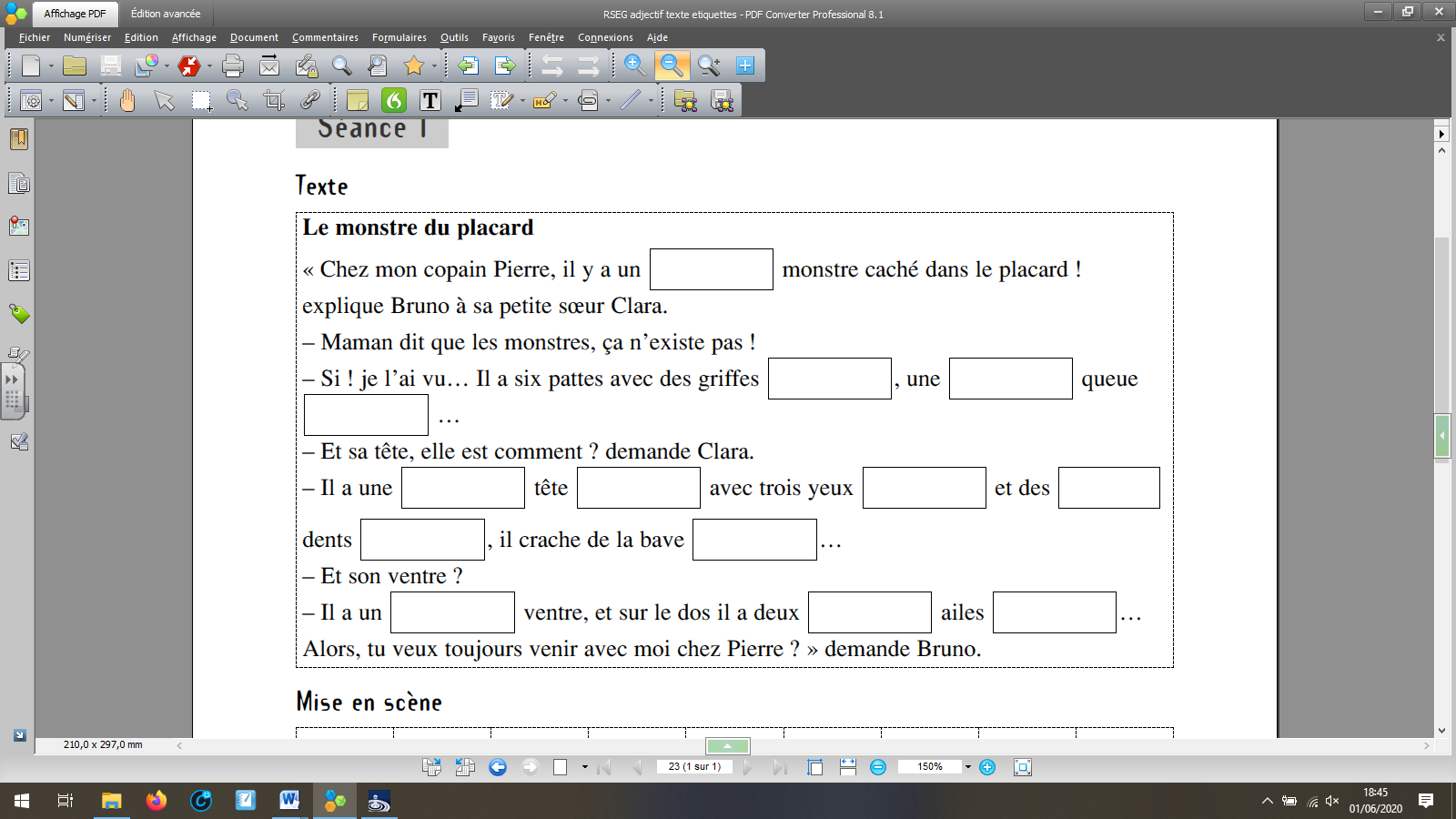 1 : Faire lire silencieusement le texte à trous puis à haute voix .		       		2 : Questionner le texte : Combien y a-t-il de personnage ? Comment s’appellent-ils ? Qui y a-t-il de caché dans le placard de Pierre ?Peux-tu le décrire ? Si non, pourquoi ? 3 : Découper les étiquettes et retrouver le mot qui manque. Faire attention aux accords singulier / pluriel – féminin /  masculin.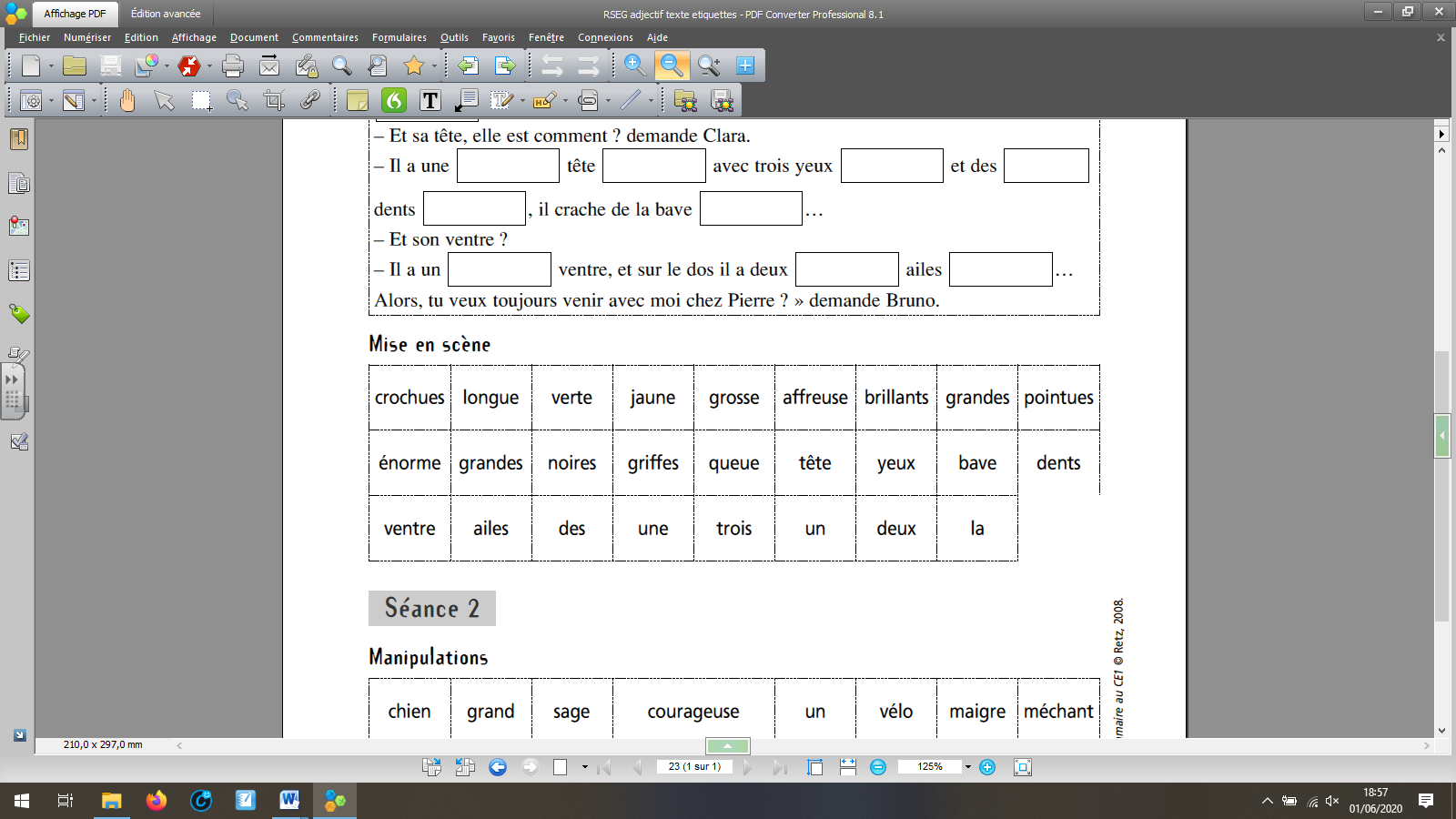 Rappeler que des – une – la sont des déterminants / monstre – ailes – queue … sont des noms.Faire des essais et sélectionner l’adjectif qui convient le mieux.… il y a un énorme monstre caché dans le placard !Il a six pattes avec des griffes crochues, une longue queue verte Il a une affreuse tête jaune avec trois yeux brillants et des grandes dents pointues, il crache de la bave verte.Il a un gros ventre, et son dos il a deux grandes ailes noires. 4 : Faire relire le texte en entier pour vérifier sa cohérence puis la 1ère version sans les adjectifs et comparer. Faire seulement les mots qui ont été rajoutés. Lui demander à quoi servent ces mots : Ce sont des adjectifs ils donnent des renseignements sur les noms.Faire remarquer que l’adjectif peut se placer devant et ou derrière le nom : des grandes dents pointuesSéance 2    (jeudi 4 juin)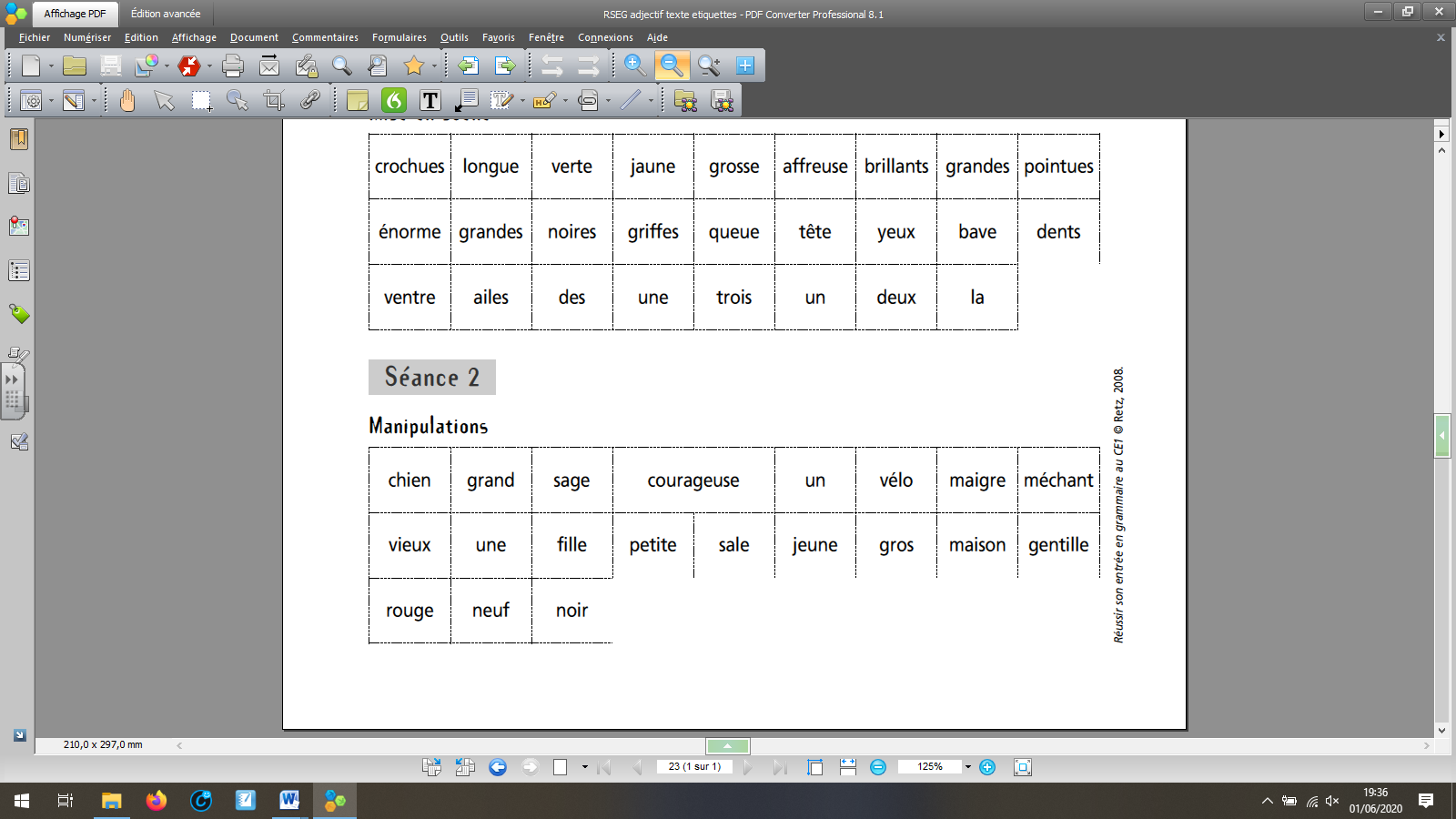 Rappel : Comment s’appellent les mots qui indiquent comment sont les personnes, les animaux et les choses ? : LES ADJECTIFS Découper les étiquettes, les trier en 3 groupes : déterminant – nom – adjectif Puis faire des associations. Ex : un grand chien – un vieux chien – Leur dire que l’on peut associer plusieurs  adjectifs : un vieux chien noir – un jeune chien méchant…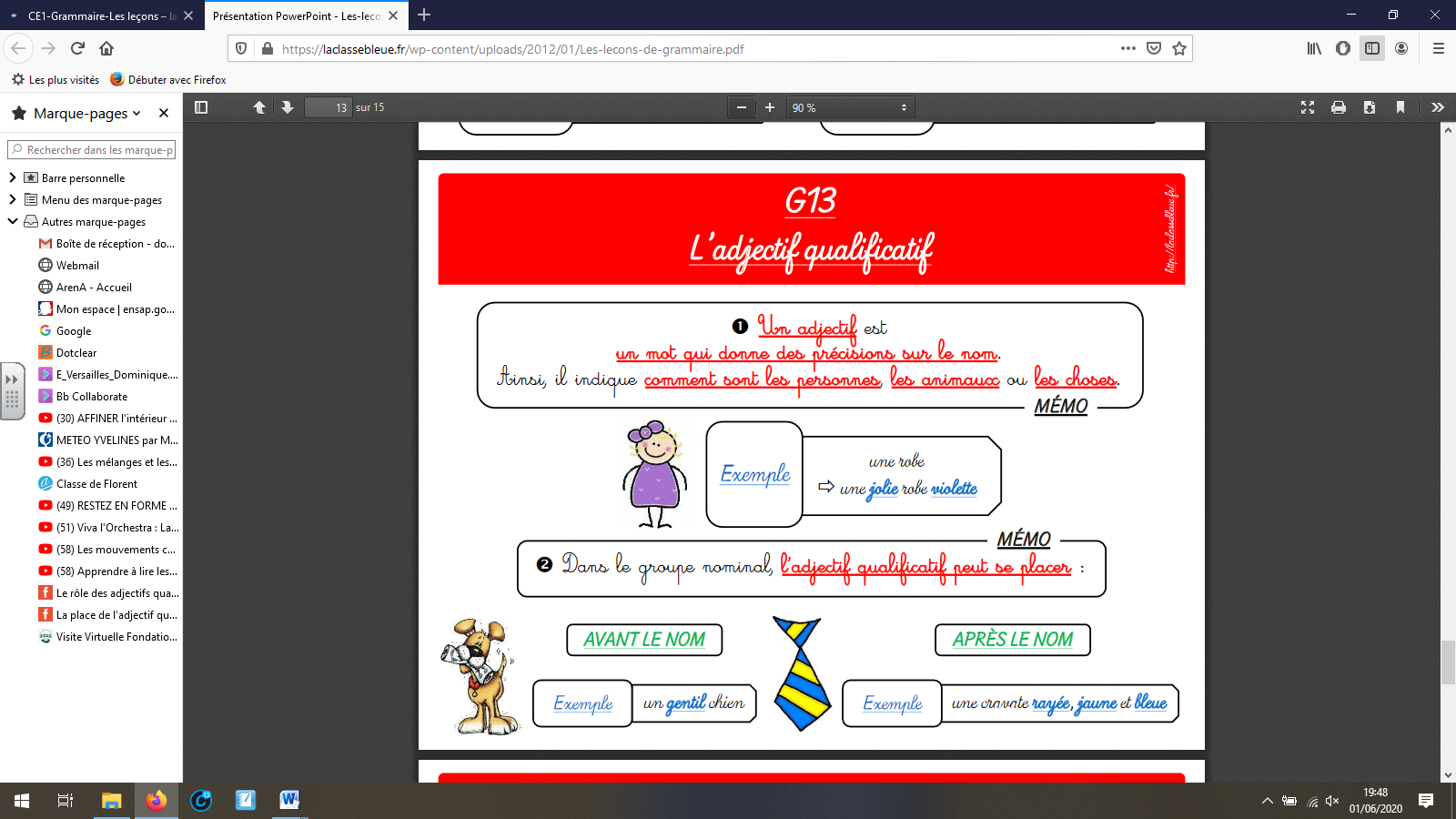 Exercices d’application 